Памятка для родителей«Адаптация ребёнка к дошкольному учреждению» Подготовила: воспитатель МБДОУ     д/с№24 Голополосова Т.А.Ваш малыш пришёл в детский сад. Для него началась новая жизнь. Чтобы ребёнок вступил в неё радостным, общительным, повзрослевшим, хотим предложить несколько рекомендаций.Постарайтесь создать в семье спокойную дружескую атмосферу.Установите чёткие требования к ребёнку, будьте последовательны в их предъявлении.Будьте терпеливы.Формируйте у детей навыки самообслуживания и личной гигиены.Поощряйте игры с другими детьми, расширяйте круг общения со взрослымиКогда ребёнок с Вами разговаривает слушайте его внимательно.Если Вы увидите, что ребёнок что-то делает, начните «параллельный разговор» (комментируйте его действия).Говорите с малышом короткими фразами, медленно; в разговоре называйте как можно больше предметов. Давайте простые, понятные объяснения.Спрашивайте у ребёнка:  «Что ты делаешь?» На вопрос  «Почему ты это делаешь» он ответит, когда подрастёт.Каждый день читайте малышу.Заботьтесь о том, чтобы у ребёнка были новые впечатления.Занимайтесь с малышом совместно творческой деятельностью: играйте, лепите, рисуйте….Поощряйте любопытство.Не скупитесь на похвалу.Радуйтесь Вашему малышу!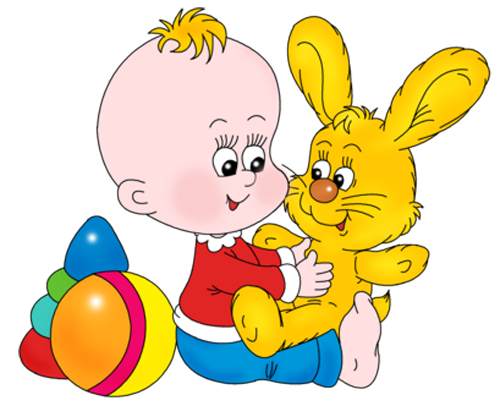 МБДОУ д/с №24Ст. Медведовская                                                                                                                      Памятка для родителей«Психологические особенности детей раннего возраста»Подготовила: воспитатель МБДОУд/с №24 Голополосова Т.А   В раннем возрасте происходят важнейшие изменения в психическом развитии детей – формируется мышление, активно развивается двигательная сфера, появляются первые устойчивые качества личности.   Важной характеристикой этого возрастного этапа является неустойчивость эмоциональной сферы ребёнка. Его эмоции, формирующиеся в это время чувства, отражающее отношение к предметам и людям, ещё не фиксированы и могут быть изменены в соответствии с ситуацией. В связи с этим предпочтителен мягкий, спокойный стиль общения с ребёнком, бережное отношение к любым проявлениям его эмоциональности.   В раннем возрасте ведущей деятельностью является предметная, она оказывает влияние на все сферы психики детей, определяя во многом специфику их общения с окружающим. Происходит развитие восприятия детей, определяемое тремя основными параметрами: рассматривание предметов, ознакомление с сенсорными эталонами, сравнение предметов с ними.   Большое значение для развития личности ребёнка раннего возраста имеет общение со взрослым. Родителям надо помнить, что представление о себе, первая самооценка малыша в это время тождественны той оценке, которую дают ему взрослые. Поэтому не следует постоянно делать ребёнку замечания, упрекать, т.к. недооценка стараний может привести  к неуверенности в себе и снижению желания осуществлять любую деятельность.   Для малыша очень важно постоянство окружающего его мира. Поэтому следует уделять особое внимание режиму дня ребёнка.Режим дня дома должен соответствовать режиму дня в детском саду.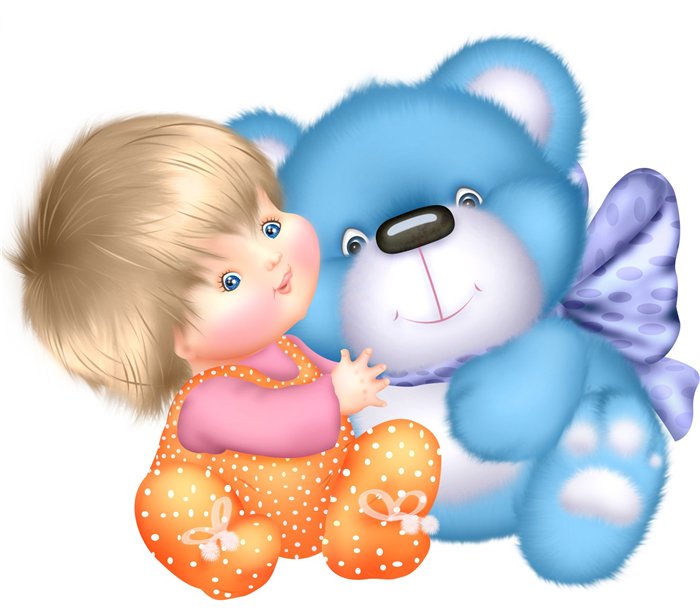 